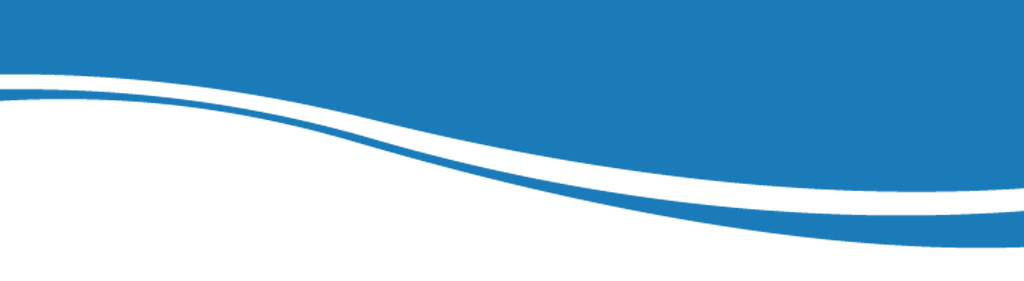 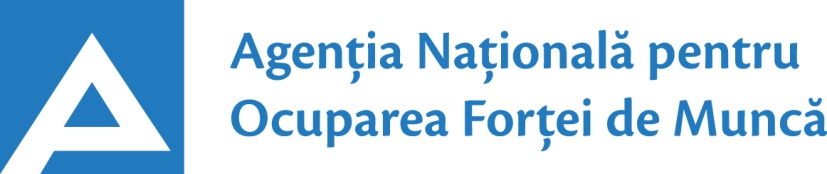 26.09.202324.01.2017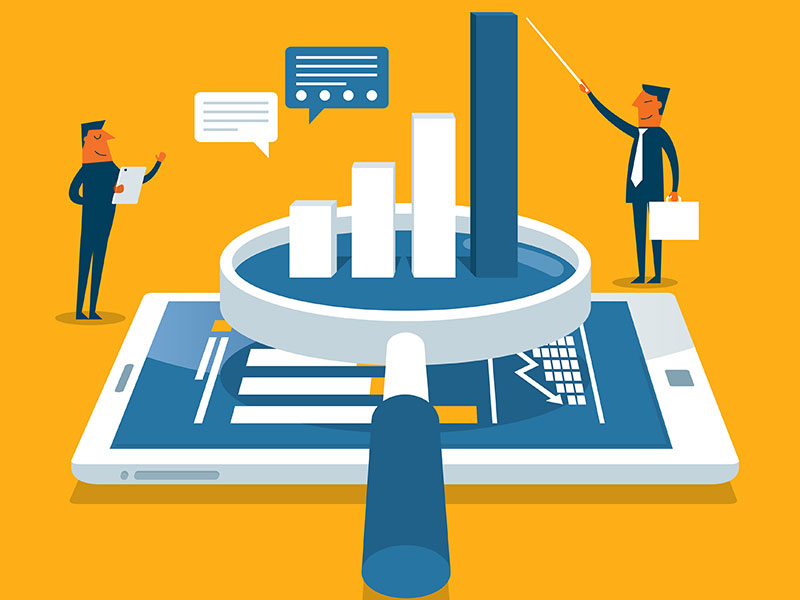  Observatorul pieței munciiConform  bazei de date a Agenției Naționale pentru Ocuparea Forței de Muncă la data de 26.09.2023 erau în evidență 10950 locuri de muncă vacante. În aspect teritorial, numărul locurilor de muncă vacante, disponibile în fiecare subdiviziune teritorială de ocupare a forței de muncă, constituie: Pentru persoanele cu nivel de instruire superior și postsecundar sunt disponibile2251 locuri de muncă vacante, constituind cca 21% din numărul total de locuri vacante. Pentru persoanele cu nivel de instruire profesional tehnic-secundar și pentru muncitori necalificați/muncitoare necalificate, Agenția Națională pentru Ocuparea Forței de Muncă oferă 8699 locuri de muncă, ce constituie 79% din numărul total de locuri de muncă vacante:Sunt oferite următoarele locuri de muncă pentru muncitori necalificați/muncitoare necalificate:Persoanele aflate în căutarea unui loc de muncă, se pot adresa la subdiviziunile teritoriale pentru ocuparea forței de muncă, unde pot primi informații privind locurile vacante. Prezentul buletin este elaborat în concordanță cu „Clasificatorul ocupațiilor din Republica Moldova (CORM 006-21)”, aprobat prin ordinul Ministerului Muncii,Protecției Sociale nr. 11 din 12.11.2021.STOFMLocuri vacanteSTOFMLocuri vacantemun. Chișinău4870Nisporeni144Bălți1046Anenii Noi141Ungheni549Fălești141Orhei310Edineț135Drochia277Râșcani121Florești255Basarabeasca119Cimișlia247Glodeni100UTAG232Ștefan Vodă98Călărași230Taraclia75Ialoveni222Rezina71Soroca175Criuleni64Hâncești174Căușeni60Ocnița169Cantemir44Șoldănești156Dondușeni44Briceni155Telenești43Cahul151Sângerei25Strășeni149Dubăsari 12Leova146Domenii/grupe majore/ocupațiiLocuri vacanteTotalDin care:Tehnicieni/tehniciene, maiștri și alți specialiști asimilați/alte specialiste asimilate954subofițer în domeniul ordinii publiceși securității statului – 160ofițer de investigații – 124ofițer de urmărire penală – 113inspector/inspectoare (alte domenii) – 98subofițer în securitatea frontierei – 86ofițer în domeniul ordinii publice și sec. statului - 80inspector/inspectoare în domeniul ordinii publiceși securității – 52subofițer de investigații – 40magaziner/magazineră – 26maistru în lucrări de construcție și montaj – 20tehnician/tehniciană (diverse domenii) – 19funcționar/funcționară administrativ(ă) – 17laborant/laborantă (alte domenii) – 16maistru (alte domenii) – 15controlor/controloare calitatea producției și proceselor tehnologice – 12tehnician/tehniciană sisteme de alarmă – 11maistru în construcții - 10ofițer punte secund – 9agent/agentă (diverse domenii) - 9tehnician/tehniciană telecomunicații – 8tehnician/tehniciană laborant(ă) pentru lucrări de drumuri și poduri - 6tehnician/tehniciană mecanic(ă) – 5laborant/laborantă determinarea calității produse agricole – 5tehnician/ tehniciană topometrist(ă) – 4controlor/controloare calitateproduse nealimentare – 4bucătar-șef/bucătăreasă-șefă – 5Specialiști/specialiste în diverse domenii de activitate433inginer/ingineră (diverse domenii) – 52șef/șefă (alte domenii)  – 28manager (alte ramuri) – 20manager de oficiu - 20balerin/balerină - 17 secretar/secretară (diverse domenii) – 17agent/agentă de turism - 15specialist/specialistă (alte domenii) – 14manager (șef/șefă) în comerț - 14inginer/ingineră în telecomunicații – 11inginer/ingineră silvic(ă) - 11specialist/specialistăîn recrutare/resurse umane – 10telemarketolog – 10cercetător/cercetătoare științific(ă) – 10actor/actriță – 10merceolog/merceologă – 9manager în vânzări – 9inginer/ingineră electrician(ă) – 8documentarist/ documentaristă – 8tehnolog/tehnologă-șef(ă) – 8jurisconsult/jurisconsultă – 7specialist/specialistă asistență telefonică – 7inginer/ingineră mecanic(ă) – 7diriginte/dirigintă de șantier în construcții – 7director/directoare (alte domenii) – 7solist/solistă balet – 7șef/șefă depozit – 7administrator/administratoare (alte domenii) – 7șef/șefă schimb în domeniul ordinii publice și securității statului – 6specialist/specialistă securitatea și sănătateaîn muncă – 6specialist/specialistă în relații publice - 6traducător/traducătoare – 5manager șef/șefă producție – 5specialist/specialistă în marketing – 5grefier/grefieră – 5merchandiser – 5șef/șefă departament în industria prelucrătoare – 4inginer/ingineră metrolog (ă) - 4agronom/agronomă – 4analist/analistă de afaceri – 4manager (șef/șefă) marketing – 4inginer/ingineră cadastral(ă) – 4 inginer/ingineră geodez – 4analist/analistă (diverse domenii) - 3expert/expertă (diverse domenii) – 2Specialiști/specialiste în sănătate și asistență socială308asistent/asistentă medical(ă) – 72medic specialist – 64medic medicină generală – 37asistent/asistentă parental(ă) profesionist(ă) – 32farmacist/farmacistă – 27medic stomatolog generalist/specialist – 15asistent/asistentă personal (ă) – 14medic medicină de familie – 14asistent/asistentă social(ă) – 11maseur/maseuză-terapeut (ă) – 6kinetoterapeut/kinetoterapeută – 6felcer/felceră laborant(ă) – 6asistent/asistentă medical(ă) specializat(ă) – 4Specialiști/specialiste în instituțiile publice162specialist/specialistă în instituțiile/autoritățile publice – 153consultant/consultantă în autoritățile publice - 9Specialiști/specialiste în activități financiare și asigurări 121agent/agentă de vânzări – 42contabil/contabilă – 37economist/economistă – 12contabil/contabilă șef(ă) – 7specialist/specialistă în domeniul bancar/nebancar-7specialist/specialistă operațiuni financiar-bancare -6director/directoare financiar (ă) - 5reprezentant/reprezentantă tehnico-comercial(ă) – 5Specialiști/specialiste în învățământ113educator/educatoare în educația timpurie – 33profesor/profesoară în învățământ profesional – 17profesor/profesoară învăţământ primar/gimnazial/liceal/postliceal – 15conducător/conducătoare muzical(ă) – 9asistent/asistentă al educatorului/educatoarei - 8psiholog/psihologă – 8pedagog/pedagogă social(ă) – 7bibliotecar/bibliotecară – 5psihopedagog/psihopedagogă - 4educator/educatoare în învățământul primar – 4educator/educatoare în învățământul special - 3Specialiști/specialiste IT78programator/programatoare – 28analist/analistă testare în tehnologia informației – 22consultant/consultantă integrare sisteme informaționale – 10specialist/specialistă în calitatea datelor, informațiilor - 6manager conținut web – 5dezvoltator baze de date – 4administrator/administratoare baze de date – 3Alte ocupații82Industria ușoară1819cusător/cusătoreasăîn confecții/industria ușoară – 1712încheietor tricotaje – 48țesător/țesătoare – 26termofinisor confecții – 18croitor/croitoreasă materiale în confecții - 15Operatori/operatoare și asamblori/asambloare de mașini și instalații1071operator/operatoare de interviu pentru sondaje sociologice – 171operator/operatoare call center – 162operator/operatoare la linii automateși semiautomate – 141operator/operatoare  (alte domenii) – 87operator/operatoare la utilaje de cusutin industria confecțiilor – 81asamblor/asambloare cabluri electrice – 62operator/operatoare introducere, validare si prelucrare date – 47operator/operatoare la instalații de prelucrarea metalelor - 30operator/operatoare ghișeu poștal – 26asamblor/asambloare echipamente electrice și electronice – 26operator/operatoare la telemarketing – 25operator/operatoare în sala de cazane – 22operator/operatoare calculator și rețele – 20asamblor/asambloare în alte ramuri – 16operator/operatoare la fabricarea conservelor din legume/fructe - 14mașinist/mașinistă (alte domenii)  - 12operator/operatoare la producerea articolelor din mase plastice – 12asamblor/asambloare articole din lemn/mase plastice – 10dozator produse alimentare - 10operator/operatoare ghișeu bancă – 10mașinist/mașinistă la mașinade tăiat/prelucrat piatră – 10asamblor/asambloare jucării – 10excavatorist/excavatoristă – 9operator/operatoare instalații îmbuteliere gaz, petrol lichefiat - 9mașinist/mașinistă la mașini de preambalat și împachetat – 8operator/operatoare la fabricarea uleiurilor vegetale - 8operator/operatoare la punctul de supraveghere video – 7operator/operatoare la mașini și utilaje pentru industria confecțiilor – 6impregnator producerea fibrelor de sticlă – 5mașinist/mașinistă la pompe tehnologice – 5mașinist/mașinistă la excavatorulcu o singură cupă – 5mașinist/mașinistă la autogreder – 5Transport și depozitare933conducător/conducătoare auto/autocamion – 477conducător/conducătoare de troleibuz – 155conductor/conductoare – 150montator/montatoare cale ferată – 106lăcătuș auto – 20lăcătuș revizie și reparație a locomotivelor  - 10conducător/conducătoare încărcător – 8mecanic/mecanică auto – 7Muncitori calificați/ muncitoare calificate și lucrători/lucrătoare din domeniul artizanal873confecționer/confecționeră cablaje auto – 77legător/legătoare filoane, cabluri și conductori – 70electrician/electriciană – 58electromontor/lăcătuș-electromontor – 50electrogazosudor/electrogazosudoriță – 46strungar/strungăriță – 35sudor/sudoriță – 35finisor/finisoare de sticlă - 30montator/montatoare subansamble în industria construcțiilor de automobile – 26montator/montatoare piese, articole și furnituri în industria încălțămintei și marochinărie – 26lucrător/lucrătoare la conservarea fructelor și legumelor – 25confecționer/confecționeră încălțăminte – 25lăcătuș instalator tehnică sanitară – 23reglor/regloare – 23montator/montatoare în industria construcțiilorde automobile – 20lăcătuș-reparator instalații tehnologice – 20lăcătuș-electrician – 18electromecanic ascensoare – 17lăcătuș-reparator (diverse domenii) – 15montator/montatoare – 15modelator/preparator/modelatoare/preparatoare aluat – 15montator/montatoare linii cu cablu de telecomunicații – 15rihtuitor/rihtuitoare în industria încălțămintei – 15filator/filatoare – 14șlefuitor/șlefuitoare - 13aparatist la impregnare în industria textilă – 12lăcătuș automatică, aparate de măsură și control  - 12lăcătuș-montator în construcția și montarea structurilor metalice – 11aparatist/aparatistă – 11extractor-puitor de semifabricate și articole gata-10lăcătuș la lucrările de asamblare mecanică – 10lăcătuș-mecanic în construcția și montarea structurilor metalice – 10mecanic/mecanică – 10lăcătuș la rețelele de canalizare/apeduct – 10controlor/controloare materiale, articole și șabloane în industria confecțiilor - 9prelucrător/prelucrătoare păsări/pește – 9lăcătuș structuri metalice – 7ștanțator/ștanțatoare metale – 6electromecanic utilaj frigorific și comercial - 6montator-instalator/montatoare-instalatoare sisteme de ventilație – 6bombonier/bombonieră – 4lăcătuș la exploatarea și repararea utilajului cu gaze - 4Lucrători/lucrătoare în domeniul serviciilor și comerțului690vânzător/vânzătoare produse alimentare/nealimentare – 243casier/casieră (casieriță) – 194vânzător/vânzătoare consultant(ă) – 77trăgător/trăgătoare - 40frizer/frizeriță – 25poștaș/poștăriță  - 22agent/agentă de pază – 15dispecer centru de alarmă – 15lucrător/lucrătoare comercial (ă) - 15recepționer/recepționeră – 12agent/agentă în penitenciar – 9bufetier/bufetieră - 7brancardier/brancardieră – 5econom/econoamă - 5manichiuristă/pedichiuristă – 4dispecer (diverse domenii) – 2Activități de cazare și alimentație publică377bucătar/bucătăreasă – 184cofetar/cofetară (cofetăreasă) – 64brutar/brutăreasă – 45chelner/chelneriță – 41barman/barmaniță – 36pizzer – 7Construcții198fierar - betonist – 71betonist/betonistă – 41tencuitor/tencuitoare  - 19zidar/zidăriță – 15dulgher/dulgheriță – 13placator cu plăci – 11zugrav/zugravă (zugrăviță) – 11tâmplar/tâmplăriță – 5constructor/constructoare structuri monolite – 5tinichigiu/tinichigiță – 5armator - 2Agricultori/agricultoare și lucrători calificați/lucrătoare calificate în agricultură, silvicultură, acvacultură, piscicultură și pescuit169viticultor/viticultoare – 50tractorist/tractoristă – 43crescător/crescătoare de păsări – 28plantator/plantatoare copaci - 15cultivator/cultivatoare de legume și fructe – 9tăietor/tăietor de pădure – 8lucrător/lucrătoare calificat(ă) în crearea spațiilor verzi – 6grădinar/grădinăreasă - 5lucrător/lucrătoare calificat(ă) plantații și amenajare zonă verde – 5Alte ocupații 177MeseriaLocuri vacanteTotalTotal2392Muncitor/muncitoare auxiliar(ă)749Muncitor/muncitoare necalificat(ă) în agricultură409Muncitor/muncitoare necalificat(ă) diverse domenii199Îngrijitor/îngrijitoare încăperi 178Muncitor/muncitoare forestier (ă) necalificat (ă)147Hamal145Muncitor/muncitoare necalificat(ă) la asamblarea și montarea pieselor în industria prelucrătoare53Curier/curieră51Bucătar/bucătăreasă auxiliar(ă)44Zilier/zileră42Muncitor/muncitoare necalificat(ă) în industria prelucrătoare42Măturător/măturătoare40Spălător/spălătoare vase/veselă39Ambalator/ambalatoare manual(ă)36Infirmier/infirmieră  	30Expeditor/expeditoare28Ucenic/ucenică27Spălător/spălătoare vehicule23Ajutor de bucătar/ajutoare de bucătăreasă23Paznic/paznică21Cititor/cititoare contoare 17Completator/completatoare de mărfuri17Sortator/sortatoare manual(ă)12Agățător8Gardian/gardiancă public (ă)6Manipulant/manipulantă mărfuri/bagaje6